広 島 県 知 事 様寄附申込者 年　　　月　　　日寄附申出書：私は、広島版「学びの変革」を応援するために寄附をしたいので申し出ます。※記載いただいた個人情報は、広島版「学びの変革」推進寄附金に関する業務以外には使用いたしません。※学校指定寄附の場合は、該当の学校と情報共有することをご了承ください。お名前 ふ り が なふ り が なふ り が な※申込者名が団体の場合，下記のいずれかを✔してください。□ 個人寄附　□ 法人寄附お名前 ※団体の場合、団体名及び代表者役職・代表者名をご記載ください。※団体の場合、団体名及び代表者役職・代表者名をご記載ください。※団体の場合、団体名及び代表者役職・代表者名をご記載ください。※申込者名が団体の場合，下記のいずれかを✔してください。□ 個人寄附　□ 法人寄附ご住所 郵便番号 〒	ー※こちらのご住所に、確定申告に必要な寄附金受領証明書等を郵送いたしますので、間違いのないようにはっきりとご記載ください。郵便番号 〒	ー※こちらのご住所に、確定申告に必要な寄附金受領証明書等を郵送いたしますので、間違いのないようにはっきりとご記載ください。郵便番号 〒	ー※こちらのご住所に、確定申告に必要な寄附金受領証明書等を郵送いたしますので、間違いのないようにはっきりとご記載ください。郵便番号 〒	ー※こちらのご住所に、確定申告に必要な寄附金受領証明書等を郵送いたしますので、間違いのないようにはっきりとご記載ください。電話番号 FAX メールアドレス希望する用途及び寄附金額希望する用途に✓をしてください。□ 県教育委員会の取組に対する支援	円希望する用途及び寄附金額希望する用途に✓をしてください。用途について具体的な希望があればご記載ください。ただし、ご希望に沿えない場合もありますので、その旨ご了承ください。〔活用例〕学校図書館のリニューアル，異文化間協働活動の充実（海外留学支援等），児童生徒の課題発見・解決学習の支援，
経済的に困難を抱える家庭の児童生徒に対する学習支援，，　など　希望する用途及び寄附金額希望する用途に✓をしてください。□ 県内の国公私立学校の取組に対する支援支援したい学校名　　　　　　　　　　　　　　　　　　　　　　　　　　　　　　　　円	　　　　　　　　　　　　　　　　　　　　　　　　　　　　　　　　　　　　　　　　　　　　　　　　　　　　　　　　　　　　　　　　　　　　　　　　　　　　　　　　　　　　　　　　　　　　　　　　　　　　　　　　　　希望する用途及び寄附金額希望する用途に✓をしてください。用途について具体的な希望があればご記載ください。ただし、ご希望に沿えない場合もありますので、その旨ご了承ください。〔活用例〕指定した学校の学校図書館のリニューアル，指定した学校の異文化間協働活動の充実（海外留学支援等），指定した学校の児童生徒の課題発見・解決学習の支援，広島叡智学園の運営支援　など寄附方法寄附したい 方法１つに✓をお願いします。□ ゆうちょ銀行（郵便局）	□ その他金融機関（広島銀行、みずほ銀行、三井住友銀行等） ※後日、納付書を送付させていただきます。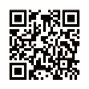 ※クレジットカードでの納付をご希望の方は、次の URL から手続をお願いします。なお、寄附金額 5,000円以上が対象です。https://www.furusato-tax.jp/japan/prefecture/usage/34000※寄附申込者が団体の場合は、その他金融機関による払込のみの受付とさせていただきますので、ご了承ください。応 援 メッセージHP 公表に関する同意県教育委員会ホームページでの公表に同意していただける項目に✓してください。□ 寄附者名	□ 住所（都道府県名のみ）	□ 応援メッセージ（要約させていただく場合があります） 